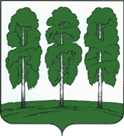 АДМИНИСТРАЦИЯ БЕРЕЗОВСКОГО РАЙОНАХАНТЫ-МАНСИЙСКОГО АВТОНОМНОГО ОКРУГА-ЮГРЫРАСПОРЯЖЕНИЕот  11.02.2022                                                                                                         № 92-рпгт. БерезовоО внесении изменений в распоряжение администрации Березовского района от 30.05.2017 № 444-р «Об утверждении Координационного совета содействия занятости Березовского района»   В связи с организационно-кадровыми изменениями в администрации Березовского района: Внести в распоряжение администрации Березовского района от 30.05.2017 № 444-р «Об утверждении Координационного совета содействия занятости Березовского района» следующие изменения: Пункт 6 распоряжения изложить в следующей редакции:«6. Контроль за исполнением настоящего распоряжения возложить на заместителя главы Березовского района И.В. Чечеткину.».Приложение 2 к распоряжению изложить в следующей редакции согласно приложению к настоящему распоряжению. Разместить настоящее распоряжение на официальном веб-сайте органов местного самоуправления Березовского района.Настоящее распоряжение вступает в силу после его подписания.Глава района                                                                                                    П.В. АртеевПриложениек распоряжению администрации Березовского районаот 11.02.2022 № 92-рСостав Координационного совета содействия занятостинаселения Березовского района (далее – Координационный совет)Чечеткина Ирина Викторовна–заместитель главы Березовского района, председатель Координационного совета.Ушарова СветланаВалерьевна– заместитель главы Березовского района, председатель Комитета, заместитель председателя Координационного совета.Хазиева Анна Валерьевна–специалист-эксперт отдела по труду, социальной и молодежной политике Комитета спорта и молодежной политики администрации Березовского района, секретарь Координационного совета.Члены Координационного совета:Члены Координационного совета:Члены Координационного совета:Андронюк Лия Федоровна–председатель Комитета образования администрации Березовского района;Безряднова Юлия Сергеевна–председатель Комитета по экономической политике администрации Березовского района;Брус Татьяна Николаевна–председатель объединения профсоюзов Березовского района (по согласованию);Гиззатулина Нелли Юрьевна–начальник юридическо-правового управления администрации Березовского района;Дейнеко Вячеслав Алексеевич–председатель Комитета спорта и молодежной политики администрации Березовского района;Бутаков Дмитрий Николаевич–консультант-руководитель группы работы со страхователями по Березовскому району ГУ РОФСС по ХМАО-Югре (по согласованию);Козырева Светлана Геннадьевна –директор казенного учреждения Ханты-Мансийского автономного округа – Югры «Березовский центр занятости населения» (по согласованию);Чупров Дмитрий Семенович –председатель Комитета культуры администрации Березовского района;Райхман АнатолийЕфимович–главный врач бюджетного учреждения Ханты-Мансийского автономного округа –Югры «Березовская районная больница» (по согласованию);Федотов Алексей Александрович–председатель объединения работодателей Березовского района (по согласованию);Хватова Оксана Владимировна–заместитель председателя Комитета, заведующий отделом по труду, социальной и молодежной политике Комитета спорта и молодежной политики.